Homepage:Measj principal in homepage pe o poza relevanta.Costruim afaceri de succes! sau Lucram la afacerea ta! (care va place mai mult)Servicii oferite: Consultanta pentru accesarea fondurilor europene (scurta descriere) si Consultanta  in management de produs/serviciu (scurta descriere)Clienti si testimoniale (cand voi avea mai multi clienti ar fi cool ca aceasta parte sa se transforme intr-un carousel)Footer: Denumire firma: Strategy Starter SRL Adresa: Str. Rasaritului nr. 5, bl. B. ap. 26, sector 4, BucurestiNumar de inregistrare la Registrul Comertului: TBDPowered by: you :) - Stone Soup TechSectiuniSectiunea “Despre noi”:Strategy Starter SRL este o companie tanara, localizata in Bucuresti,  care ofera servicii de consultana pentru acceasarea fondurilor europene si servicii de consultanta in management de produs.  Prin experienta acumulata de-a lungul timpului dar si prin proiectele realizate, ajutam  atat start-up-urile cat si companiile mature sa dezvolte pas cu pas  afaceri de succes. Startegy Starter a ajutat clientii sa-si rezolve cele mai grele probleme si sa profite de cele mai bune oportunitati, prin oferirea serviciilor de cea mai inalta calitate. Misiunea noastra este sa venim in ajutorul companiilor care doresc sa-si construiasca sau sa isi dezvolte o afacere.Viziunea noastra este sa devenim lideri in oferirea de servicii de consultanta de calitate.Valorile noastre:1.      servicii la standarde inalte de calitate2.      performanta si dezvoltare3.      profesionalism si implicare4.      respect si integritateExperienta care ne recomanda:accesarea fondurilor europenestrategii de management de produscercetari de piata pentru produse din diferite domeniiproiectii si analize financire B) Sectiunea “Clienti”Simpision Co SRL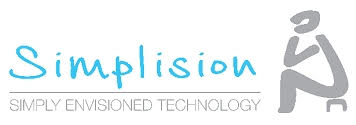 C) Sectiunea “Testimoniale” (sau merge intre cele doua sectiuni : clienti si testimoniale)La sfarsitul anului 2014, am lucrat cu Strategy Starter SRL pentru realizarea planului de finantare al proiectului START-UP In doi pasi (POSDRU). Modul riguros de realizarea a planului de afaceri, livrarea foarte rapida cat si cunostintele in domeniu au avut ca rezultat castigarea finatarii nerambusabile. Recomand cu incredere Startegy Starter SRL companiilor care aplica pentru fonduri europene.Nume: Sergiu PolFunctia: Business Development ManagerCompania: Simplision Formular de contact: (poate sa fie in pagina de servicii sau in sectiunea contact)Nume completAdresa de emailNumar de telefonCu ce te putem ajuta?CapchaTrimiteformularul se va trimite la ramona@strategystarter.ro (ma puteti ajuta cu crearea adresei de email?)D) Sectiunea ServiciiConsultanta pentru accesarea fondurilor europeneAi o idee inovativa insa nu ai suficiente fonduri sa pornesti o afacere ? Sau  ai deja o afacere pe care vrei sa o sustii si sa o dezvolti? Prin serviciile noastre de consultanta pentru accesarea fondurilor nerambursabile iti oferim tot suportul specialistilor nostrii. Serviciile noastre includ:oferirea de informatii privind programele de finatare existente in momentul de fata;eligibililitatea ideii sau a afacerii tale intr-unul sau mai multe programe de finantareevaluarea situatiei financiare a clientuluielaborareaa cererilor de finantare elaborarea planurilor de afacerirealizarea analizei financiare a proiectuluiConsultanta  in management de produs/serviciuConstruiesti un produs sau un  serviciu sau deja ai un portofoliu? Ai nevoie de parteneri carora sa le vinzi “ideea”?  Sau ai nevoie sa stii cum sa gestionezi mai bine mixul de mareketing? Prin serviciile noastre de management de produs iti oferim tot suportul specialistilor nostriiServiciile noastre inclus:elaborarea prezentarilor de produselaborarea cercetarii de piata (online)analiza SWAT  a produsuluianaize si proiectii financiareanalize privind prublicul tinatapropuneri privind canalale de provare optime si alocarea bugetuluiD) Sectiunea Programe de finantare (sectiune ce va fi updatata constant,  posibilitatea de upload documente):Subsectiune: POC- Programul operational competitivitare. Programul Operațional Competitivitate (POC) sustine investitii menite sa raspunda nevoilor si provocarilor legate de nivelul redus al competitivității economice, in special în ceea ce priveste:(a) sprijinul insuficient pentru cercetare, dezvoltare și inovare (CDI) și (b) infrastructura subdezvoltată de TIC si implicit servicii slab dezvoltate, poziționându‐se astfel ca un factor generator de interventii orizontale in economie și societate, de natura sa antreneze crestere si sustenabilitate.Domenii de specializare susținute prin POC:tehnologia informaţiei şi a comunicaţiilor, spaţiu și securitate.energie, mediu și schimbări climatice.eco-nano-tehnologii și materiale avansate.Apeluri deschise (aici e necesara o impartie sub forma de butoane:  Axa prioritara 1 si Axa prioritara 2 sau buton “citeste mai mult”)Axa Prioritară 1 - Cercetare, dezvoltare tehnologică și inovare în sprijinul competitivității economice și dezvoltarii afacerilorSuma alocată:716.309.236,00 Euro pentru regiunile mai puțin dezvoltate - 43.884.366 Euro rezervă de performanță)177.551.724,00 Euro pentru Regiunea București-Ilfov (regiune mai dezvoltată) -  14.322.208 Euro rezerva de performantaPriorități de Investiții1.1. Promovarea investițiilor în C&I, dezvoltarea de legături și sinergii între întreprinderi, centrele de cercetare și dezvoltare și învățământul superior, în special promovarea investițiilor în dezvoltarea de produse și de servicii, transferul de tehnologii, inovarea socială, ecoinovarea și aplicațiile de servicii publice, stimularea cererii, crearea de rețele și de grupuri și inovarea deschisă  prin specializarea inteligentă, precum și sprijinirea activităților de cercetare tehnologică și aplicată, liniilor pilot, acțiunilor de validare precoce a produselor, capacităților de producție avansate și de primă producție, în special în domeniul tehnologiilor generice esențiale și difuzării tehnologiilor de uz generalAcțiunea 1.1.1: Mari infrastructuri de CDAcțiunea 1.1.2: Dezvoltarea unor reţele de centre CD, coordonate la nivel naţional şi racordate la reţele europene şi internaţionale de profil și asigurarea accesului cercetătorilor la  publicații științifice și baze dedate europene și internationaleAcțiune 1.1.3: Crearea de sinergii cu acţiunile de CDI ale programului-cadru ORIZONT 2020 al Uniunii Europene şi alte programe CDI internaționaleAcțiune 1.1.4: Atragerea de personal cu competențe avansate din străinătate pentru consolidarea capacității CD1.2. Îmbunătățirea infrastructurilor de cercetare și inovare (C&I) și a capacităților pentru a dezvolta excelența în materie de C&I și promovarea centrelor de competență, în special a celor de interes european, prin conectarea acestora cu structuri existente sau emergente de clusterizare care urmăresc inovarea și dezvoltarea economică, într‐un mod care răspunde nevoilor de dezvoltare în care sunt interesate comunitățile în care acestea se dezvoltăAcțiunea 1.2.1: Stimularea cererii întreprinderilor pentru inovare prin proiecte de CDI derulate de întreprinderi individual sau în parteneriat cu institutele de CD și universități, în scopul inovării de procese și de produse în sectoarele economice care prezintă potențial de creștereAcțiune 1.2.2: Instrumente de creditare și măsuri de capital de risc în favoarea IMM-urilor inovative și a organizațiilor de cercetare care răspund cererilor de piațăAcțiune 1.2.3: Parteneriate pentru transfer de cunoştinţe (Knowledge Transfer Partnerships)Axa Prioritară 2 - Tehnologia Informației și Comunicației (TIC) pentru o economie digitală competitivăSuma alocată:• 555.101.935,00 Euro pentru regiunile mai puțin dezvoltate (34.008.072 Euro rezervă de performanță)• 75.097.813,00 Euro pentru Regiunea București-Ilfov (regiune mai dezvoltată) - 4.552.434 Euro rezerva de performanțăPriorități de Investiții2.1. Extinderea conexiunii în bandă largă și difuzarea rețelelor de mare viteză, precum și sprijinirea adoptării tehnologiilor emergente și a rețelelor pentru economia digitală; incluziune digitală, cultură online și e‐sănătate• Acțiunea 2.1.1 Îmbunătățirea infrastructurii în bandă largă și a accesului la internet2.2. Dezvoltarea produselor și serviciilor TIC, a comerțului electronic și a cererii de TIC;• Acțiunea 2.2.1 Sprijinirea creșterii valorii adăugate generate de sectorul TIC și a inovării în domeniu prin dezvoltarea de clustere• Acțiunea 2.2.2 Sprijinirea utilizării TIC pentru dezvoltarea afacerilor, în special a cadrului de derulare a comerțului electronic2.3. Consolidarea aplicațiilor TIC pentru guvernare electronică, e‐learningAcțiunea 2.3.1 Consolidarea și asigurarea interoperabilității sistemelor informatice dedicate serviciilor de e‐guvernare tip 2.0 centrate pe evenimente din viața cetățenilor și întreprinderilor, dezvoltarea cloud computing guvernamental și a comunicării media sociale, a Open Data şi Big DataAcțiunea 2.3.2 Asigurarea securității cibernetice a sistemelor OS 2.4 TIC și a rețelelor informaticeAcțiunea 2.3.3 Îmbunătățirea conținutului digital și a infrastructurii TIC sistemice în domeniul e‐educație, e‐incluziune, e‐sănătate și e‐culturăDocumente necesare (la sfarsitul fiecarei subsectiuni):Documente downlodabile2. Subsectiune: Programul UNCTAD/EMPRETEC Romania pentru sprijinirea dezvoltarii intreprinderilor mici si mijlociiUNCTAD/EMPRETEC–Romania este un program de incurajare si de stimulare a infiintarii si dezvoltarii intreprinderilor mici si mijlocii, implementat de catre Departamentul pentru Intreprinderi Mici şi Mijlocii, Mediul de Afaceri si Turism.Programul îşi propune:a)     identificarea întreprinzătorilor de succes;b)     dezvoltarea competenţelor personale antreprenoriale şi a capacităţii manageriale;c)     dezvoltarea metodelor moderne de afaceri;d)     mobilizarea resurselor antreprenoriale româneşti şi întărirea dinamismului antreprenorial al întreprinderilor mici şi mijlocii din România;e) 	încurajarea schimbului de experienţă şi a dezvoltării relaţiilor pe plan local dar şi la nivel internaţional;f)      dezvoltarea capacităţii întreprinderilor mici şi mijlocii de a elabora şi implementa strategii de afaceri competitive;g)     sprijinirea întreprinderilor mici şi mijlocii pentru extinderea pieţelor de desfacere şi creşterea exporturilor;h) 	dezvoltarea contactelor şi reţelelor de afaceri în afara României şi iniţierea de cooperări transfrontaliere. Bugetul ProgramuluiProgramul se finanţează din bugetul pe anul 2014  aprobat prin anexa nr. 3/35/26  la Legea nr. 356/2013  a Bugetului de Stat pe anul 2014.Documente necesare (la sfarsitul fiecarei subsectiuni):Documente downlodabilee) Sectiunea “Contact”in partea stanga…..Suntem aici sa iti raspundem la orice intrebare.Formular contact:Nume completAdresa de emailNumar de telefonCu ce te putem ajuta?CapchaTrimiteformularul se va trimite la ramona@strategystarter.ro (ma puteti ajuta cu crearea adresei de email?)in partea dreapta…..Datele firmeiNumar de telefon: 0727.875.875